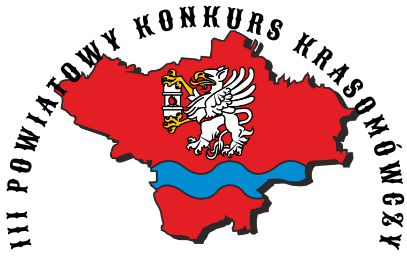 PATRONAT HONOROWY STAROSTY ŁĘCZYŃSKIEGOORGANIZATOR Powiatowa Biblioteka Publiczna w ŁęcznejCELEkształtowanie postaw patriotycznych, w tym patriotyzmu lokalnegoinspirowanie do poznawania historii „ziemi łęczyńskiej”popularyzacja literatury regionalnejposzerzanie wiedzy historycznejrozbudzanie zamiłowania do sugestywnego mówienia motywowanie do pielęgnowania pięknej polszczyznykształtowanie umiejętności poprawnego i logicznego formułowania wypowiedzi, publicznych wystąpień, nawiązywania kontaktu ze słuchaczami, wysokiej sprawności językowejrozwijanie indywidualnych uzdolnień uczniówTEMATYKA Zadaniem uczestnika konkursu jest wygłoszenie przemówienia dotyczącego „żołnierzy niezłomnych” – polskiego podziemia niepodległościowego 1944-1956.Wypowiedź ma przekazywać rzetelną wiedzę historyczną na temat „żołnierzy drugiej konspiracji”, przybliżać powojenne dzieje „ziemi łęczyńskiej”.Treść wystąpienia krasomówczego winna wskazywać:osobę, miejsce lub wydarzenie związane z „żołnierzami wyklętymi” na terenie powiatu łęczyńskiego;bogactwo historyczne powiatu łęczyńskiego.ZASADY UCZESTNICTWA Konkurs jest skierowany do uczniów szkół podstawowych i ponadpodstawowych 
z terenu powiatu łęczyńskiego.Konkurs odbywa się w trzech kategoriach: szkoły podstawowe klasy IV-VI szkoły podstawowe klasy VII-VIIIszkoły ponadpodstawowe.Prezentowane wystąpienie musi być związane z tematyką konkursu.Dopuszcza się wyłącznie wystąpienia indywidualne.Wystąpienie powinno być:autorskie (własna interpretacja wybranego tekstu),wygłoszone z pamięci,oparte na wybranej literaturze,nieprezentowane w innych konkursach.W czasie prezentacji nie należy korzystać ze środków audiowizualnych, rekwizytów oraz kostiumów. Ze względu na charakter konkursu wyklucza się następujące formy: wiersz, piosenka, gra na instrumentach, taniec.Czas prezentacji nie może przekroczyć 5 minut.Warunkiem przystąpienia do konkursu jest dostarczenie wypełnionej i podpisanej 
(w przypadku osób nieletnich przez rodzica / opiekuna prawnego) karty zgłoszenia (skan / oryginał).Podpis na karcie zgłoszenia jest jednoznaczny z wyrażeniem zgody na nieodpłatne 
i wielokrotne przetwarzanie danych osobowych, w tym wizerunku na potrzeby konkursu. Karty zgłoszenia udziału w konkursie należy dostarczyć w nieprzekraczalnym terminie do 18 listopada 2022 r.:e-mailowo: biblioteka@powiatleczyski.pl pocztowo: Powiatowa Biblioteka Publiczna w Łęcznej, ul. Staszica 9, 21-010 Łęczna osobiście do siedziby biblioteki.Konkurs odbędzie się 29 listopada 2022 r. (wtorek) o godz. 10.00.Informacja o miejscu konkursu zostanie podana do wiadomości w późniejszym terminie.OCENA, NAGRODYWystąpienia oceni Jury powołane przez Organizatora konkursu.Obrady Jury są tajne. Werdykt  jest ostateczny i niepodważalny.Przy ocenie Jury będzie zwracało szczególną uwagę na: zgodność prezentowanych treści z tematem konkursu,prawdę historyczną,konstrukcję i płynność wypowiedzi,poprawność stylistyczną i językową,dostosowanie wygłaszanego tekstu do wieku uczestnika,stopień pamięciowego opanowania tekstu,dykcję i ogólny wyraz artystyczny.Wystąpienia niezgodne z zasadami konkursu nie będą oceniane.Rozstrzygnięcie konkursu nastąpi 29 listopada 2022 r.Laureaci konkursu otrzymają nagrody i wyróżnienia, wszyscy uczestnicy – pamiątkowe dyplomy, nauczyciele / instruktorzy – podziękowania.Uczestnicy zobowiązani są do osobistego odbioru nagród, wyróżnień, dyplomów, podziękowań.Istnieje możliwość przeniesienia nagród i wyróżnień na inną kategorię wiekową. Wyniki konkursu zostaną opublikowane na facebooku biblioteki oraz na stronie www.biblioteka.powiatleczynski.pl.POSTANOWIENIA KOŃCOWE Organizator nie zwraca kosztów dostarczenia kart zgłoszeń.Organizator nie pokrywa kosztów podróży uczestników i opiekunów.Organizator zastrzega sobie prawo do zmian regulaminu lub odwołania konkursu, 
o czym odpowiednio wcześniej poinformuje. KLAUZULA INFORMACYJNA RODO1. Administratorem danych osobowych jest Powiatowa Biblioteka Publiczna w Łęcznej, 
ul. Staszica 9, 21-010 Łęczna, 81 531 53 48.2. W sprawach z zakresu ochrony danych osobowych może Pan/Pani kontaktować się 
z Inspektorem Ochrony Danych pod adresem e-mail inspektor@powiatleczynski.pl 3. Dane osobowe, w tym wizerunek będą nieodpłatnie i wielokrotnie wykorzystywane  
i rozpowszechnianie za pośrednictwem dowolnej techniki i metody w materiałach promocyjnych i fotograficznych w celu realizacji III Powiatowego Konkursu Krasomówczego (przeprowadzenie konkursu, wyłonienie zwycięzców, przyznanie i odbiór nagród, podanie 
do publicznej wiadomości listy uczestników i laureatów, promocja - umieszczenie danych osobowych i wizerunku na stronie www, facebooku i w lokalnej prasie) przez PBP w Łęcznej.4. Dane osobowe będą przetwarzane przez okres niezbędny do realizacji ww. celu 
z uwzględnieniem okresów przechowywania określonych w przepisach odrębnych, w tym przepisów archiwalnych.  5. Podstawą prawną przetwarzania danych jest art. 6 ust. 1 lit. c) ww. Rozporządzenia.6. Osoba, której dane dotyczą ma prawo do: dostępu do danych osobowych oraz ich sprostowania, usunięcia lub ograniczenia przetwarzania danych osobowych,cofnięcia zgody w dowolnym momencie bez wpływu na zgodność z prawem przetwarzania, którego dokonano na podstawie zgody przed jej cofnięciem.wniesienia skargi do organu nadzorczego w przypadku gdy przetwarzanie danych odbywa się z naruszeniem przepisów powyższego rozporządzenia tj. Prezesa Ochrony Danych Osobowych, ul. Stawki 2, 00-193 Warszawa.7. Ponadto informujemy, iż w związku z przetwarzaniem Pani/Pana danych osobowych 
nie podlega Pan/Pani decyzjom, które się opierają wyłącznie na zautomatyzowanym przetwarzaniu, w tym profilowaniu, o czym stanowi art. 22 ogólnego rozporządzenia 
o ochronie danych osobowych.8. Podpis na karcie zgłoszenia jest jednoznaczny z wyrażeniem zgody na przetwarzanie danych osobowych, w tym wizerunku za pośrednictwem dowolnej techniki i metody (zamieszczenie 
na facebooku, stronie www, materiałach promocyjnych) przez PBP w Łęcznej.9. Podanie danych jest dobrowolne, lecz odmowa ich podania jest równoznaczna 
z brakiem możliwości uczestnictwa w konkursie.  